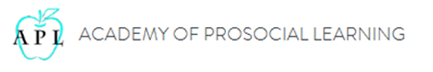  The Purpose The Academy of Prosocial Learning (APL) offers the Scholarship for the Advancement of Humane Education to encourage both potential and existing credential candidates who exhibit a serious interest in advancing the cause of humane education. The scholarship program seeks candidates who have demonstrated commitment to humane education and who intend to use their education and professional credentials to serve as leaders for humane change in their current and future careers. A maximum of 10 scholarships will be awarded in the academic year. Students may receive no more than three scholarships while enrolled in the Certified Humane Education Specialist credentialing program. Eligibility Requirements Candidates for the Scholarship for the Advancement of Humane Education must meet the following criteria: The applicant must be enrolled in or planning to enroll in APLThe applicant must be a student in the Certified Humane Education Specialist credentialing programThe applicant must demonstrate an interest in humane education and indicate previous and/or future dedication to prosocial and humane education in formal or informal education programsFirst time applicants must complete the scholarship form and send all required scholarship packet items in order to be eligible; subsequent applications need only include the scholarship formThe applicant, if a current student, must complete each scholarship course with a grade of 80% or higher to be eligible to apply for additional scholarshipsHow to Apply First-time applicants: Complete the application form below and submit the following documents to info@prosocialacademy.org:  Essay questions (described below) Possible information to include: background, aspirations and proposed course of study Form or letter confirming experience pertaining to humane education; this may be a letter signed by a supervisor or volunteer coordinator.  If you are an individual, not associated with an organization, be sure to provide details about your current or future programming plansSubsequent applicants: Complete the application form below and submit to info@prosocialacademy.org.   Submission Deadline: Applications will be accepted on a rolling basis and must be received at least three weeks before the beginning of any term in the academic year. The Fine Print Scholarship notifications are made toward APL registration remission for the current academic year; scholarships are awarded to students in credentialing programs only; notifications are made in advance of a term and apply toward tuition remission Scholarships are awarded to students who demonstrate an interest in advancing the field of humane education Scholarships are awarded equal to 75% of a course registration fee, depending on the class requested and funds available; students are responsible for the remaining 25% of the course registration fee if approved as a scholarship recipientFirst-time applicants must complete the scholarship form and send all required scholarship packet items in order to be eligibleSubsequent applications need only include the scholarship formCurrent students must complete each scholarship course with a grade of 80% to receive funds Scholarships may be taxable (check your state tax law)Apply today! Application for the Scholarship for the Advancement of Humane Education The Academy of Prosocial Learning offers this scholarship program to encourage both potential and existing credential candidates who exhibit a serious interest in advancing the cause of humane education. The scholarship program seeks candidates who have demonstrated commitment to the infusion of humane and prosocial education into personal practice and who intend to use their education and professional credentials in humane studies to serve as leaders for change in their current and future careers. Name: _______________________________________________________________________ Address: _____________________________________________________________________ Phone number: ________________________________________________________________ E-mail: _______________________________________________________________________ Student ID (email address used to log in to classes if a current student): _____________________________________________________________________________ Name of the course for which you are applying (please list only one course):_____________________________________________________________________________The course is (select one): □ self-paced □ Instructor-led If instructor-led, please list the term in which you are applying to take the course (i.e., Summer 2016. See https://APL.digitalchalk.com for our current Term Schedule) _____________________________________________________________________________________ Have you received this scholarship previously? _________ If yes, when? __________________ First-time applicants: Complete this application form and submit with the following documents to info@prosocialacademy.org:   Essay questions (described below) Possible information to include: background, aspirations and proposed course of study Form or letter confirming experience pertaining to humane education; this may be a letter signed by a supervisor or volunteer coordinator. If you are an individual, not associated with an organization, be sure to provide details about your current or future programming plansSubsequent applications: Complete this application form and submit to info@prosocialacademy.org.  Terms and Conditions Scholarship notifications are made toward APL registration remission for the current academic year; scholarships are awarded to students in credentialing programs only; notifications are made in advance of a term and apply toward tuition remission Scholarships are awarded to students who demonstrate an interest in advancing the field of humane education Scholarships are awarded equal to 75% of a course registration fee, depending on the class requested and funds available; students are responsible for the remaining 25% of the course registration fee if approved as a scholarship recipientFirst-time applicants must complete the scholarship form and send all required scholarship packet items in order to be eligibleSubsequent applications need only include the scholarship formCurrent students must complete each scholarship course with a grade of 80% to receive future scholarship funds Scholarships may be taxable (check your state tax law)I understand the terms of the terms and conditions of the scholarship. Signature: ________________________________________________________________  Date: _________________________E-mail completed application form and application packet materials to info@prosocialacademy.org.  Essay Questions Your responses to the following questions will be considered in the selection process and reviewed by the scholarship selection committee. Please type your response to each question in a Word file. Respond to all portions of each question; incomplete applications will not be considered. The essay question is due only for first-time applicants.1. What are your reasons for applying for the scholarship? If you’re currently an Academy of Prosocial Learning (APL) student, what has been a positive result of attending APL? If you’re not currently an APL student, why are you choosing to attend APL? 2. In what ways do you believe that humane education can impact youth and the community? Why did you choose the Certified Humane Education Specialist program of study, and how will your education help you reach your career or life goals? Please include information about past, current and future interests in humane education and your anticipated use of what you will learn.